Уважаемая Марина Валерьевна!Инспектором службы по ветеринарному надзору Красноярского края на основании заявки, поступившей из ООО «Кулинар», по адресу: Красноярский край, г. Красноярск, ул. Лиды Прушинской, д. 5А, произведен отбор проб продукции животного происхождения: говядина жилованная с массовой долей соединительной и жировой ткани не более 9,0% включительно (тазобедренный отруб), дата выработки 19.12.2022, произведено ООО «Броневик» (ИНН 2466262630), адрес производства: Красноярский край, г. Красноярск, ул. Телевизорная, д. 6. При исследовании образца в КГКУ «Краевая ветеринарная лаборатория» выявлено несоответствие продукции по показателям качества     и безопасности (протокол испытаний от 03.03.2023 № С70/2023).  Данная партии продукции поступила непосредственно от производителя.Направляем Вам копию протокола лабораторных исследований для принятия мер в пределах Ваших полномочий. Данная информация была направлена в министерства образования, здравоохранения, социальной политики Красноярского края.Приложение на 4 л. в 1 экз.Временно замещающий должность руководителя службы	В.В. Винтуляк                                                              [МЕСТО ДЛЯ ПОДПИСИ]Чикачёва Екатерина Сергеевна8(908) 021-28-62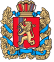 Руководителю Агентствагосударственного заказаКрасноярского краяВразовской М.В. СЛУЖБАпо ветеринарному надзоруКрасноярского края660100, г.Красноярск, ул.Пролетарская, 136 БПочтовый адрес: 660009, г.Красноярск, ул.Ленина, 125телефон:  298-44-01; факс: 243-29-20Email: vetsl@vetnadzor24.ruИНН 2463075247 / КПП 246301001ОГРН 1052466192228О выявлении некачественной продукцииРуководителю Агентствагосударственного заказаКрасноярского краяВразовской М.В. 